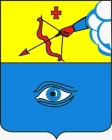                                            ПОСТАНОВЛЕНИЕ__29.08.2022__                                                                                              № __10/10_ г. ГлазовОб установлении тарифов на платные образовательные услуги муниципального бюджетного образовательного учреждения  дополнительного образования «Детско-юношеский центр»           В соответствии c Федеральным законом от 29.12.2012 № 273-ФЗ  «Об образовании в Российской Федерации», Федеральным законом от 06.10.2003 № 131-ФЗ «Об общих принципах организации местного самоуправления в Российской Федерации», Уставом муниципального образования «Город Глазов», решением Глазовской городской Думы от 30.05.2012 № 193 «Об утверждении Порядка принятия решения об установлении тарифов на услуги, предоставляемые муниципальными предприятиями и учреждениями и работы, выполняемые муниципальными предприятиями и учреждениями», постановлением Администрации города Глазова от 06.07.2012 № 10/17 «Об утверждении Методических рекомендаций по расчету тарифов на услуги и работы, оказываемые муниципальными предприятиями и учреждениями»  и  заключением  отдела эксплуатации жилого фонда и осуществления контроля управления жилищно-коммунального хозяйства Администрации города Глазова  от  19.08.2022 П О С Т А Н О В Л Я Ю:1. Установить прилагаемые тарифы на платные образовательные услуги муниципального бюджетного образовательного учреждения дополнительного образования «Детско-юношеский центр».2. Признать утратившим силу постановление Администрации города Глазова от 31.08.2020 № 10/3 «Об установлении тарифов на платные образовательные услуги муниципального бюджетного образовательного учреждения дополнительного образования «Детско-юношеский центр».3. Настоящее постановление подлежит официальному опубликованию и вступает в силу с 01 сентября 2022 года.4. Контроль за исполнением настоящего постановления возложить на заместителя Главы Администрации города Глазова по социальной политике.        Тарифы на платные образовательные услуги муниципального бюджетного образовательного учреждения дополнительного образования «Детско-юношеский центр»  Заместитель Главы Администрации г. Глазова по социальной политике						                  О.В. СтанкевичНачальник управления жилищно-коммунального хозяйства, наделенного правами юридического лица, Администрации г. Глазова                                                                              Е.Ю. ШейкоАдминистрация муниципального образования «Город Глазов» (Администрация города Глазова) «Глазкар» муниципал кылдытэтлэн Администрациез(Глазкарлэн Администрациез)Глава города ГлазоваС.Н. КоноваловПриложение к постановлениюАдминистрации города Глазоваот _29.08.2022__№_10/10_№ п/пНаименование услугиТариф,руб./мес.1."В мире танца" для детей 3-5 лет500,002."Математика для дошколят" для детей 6-7 лет700,003."Читаю сам" для детей от 6-7 лет700,004."Логика"  для детей 6-7 лет700,005."Цифроешки"  для детей 4-5 лет700,006."Буквоешки" для детей 4-5 лет700,007."Танцевальная азбука" для детей 3-5 лет500,008."Английский для малышей" для детей 6-7 лет700,009."В мире английской грамматики" для детей 11-13 лет700,00